IEEE P802.11
Wireless LANsDiscussion: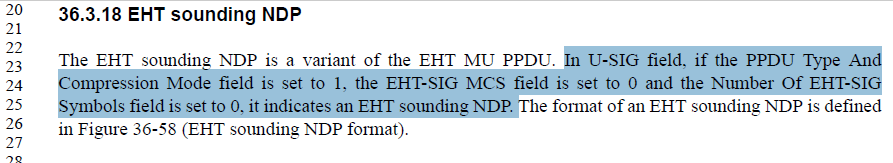 End of discussionCR on CID 11298CR on CID 11298CR on CID 11298CR on CID 11298CR on CID 11298Date:  2022-08-01Date:  2022-08-01Date:  2022-08-01Date:  2022-08-01Date:  2022-08-01Author(s):Author(s):Author(s):Author(s):Author(s):NameAffiliationAddressPhoneemailShimi ShiloHuaweishimi.shilo@huawei.comCIDPage/LineClauseCommentProposed ChangeResolution11298740.2336.3.18Rearrange sentence for clarityChange to "An EHT sounding NDP is indicated by setting the PPDU Type And Compression Mode field to 1, the EHT-SIG MCS field to 0 and the Number Of EHT-SIG Symbols field to 0 in the U-SIG field."Accepted.Note to editor: P752L23 in D2.1.